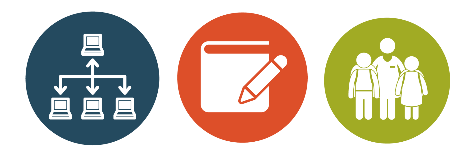 SATISFACTORY CLASSES	EVIDENCE OF PROGRESS	TEACHER COMMENTS:Language Arts/ Art	                                 Seesaw	            TOTAL SUBJECTS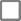 Math/Science	                                 Zoom	            TOTAL SATISFACTORY SUBJECTSMusic	                                 Phone	PE	                                 Email	SS	                                 Work Samples	Other:	UNSATISFACTORY CLASSES?	INTERVENTIONS	OVERALL DETERMINATION OF PROGRESS:  S / ULanguage Arts/ Art		i) frequency of contact	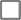 Math/Science	 	ii) manner of contact	Music		iii) goals or objectives	PE		iv) # or scope of courses	SS		other interim changes	